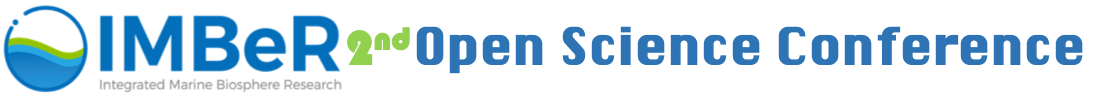 Ocean sustainability for the benefit of society: Understanding, challenges, and solutions17-21 June 2019, Brest, FranceCall for Sessions and WorkshopsThe Integrated Marine Biosphere Research (IMBeR) project is planning its second Open Science Conference that will focus on themes related to: Understanding and quantifying the state and variability of marine ecosystemsImproving scenarios, predictions and projections of future ocean-human systems at multiple scalesImproving and achieving sustainable ocean governanceThe marine research community is invited to contribute proposals for sessions and workshops related to the Conference themes. Workshops and topical sessions focused on the IMBeR Grand and Innovation Challenges outlined in the IMBeR Science Plan, results from IMBeR Working Groups and Regional Programmes, and IMBeR-relevant research at the interface of natural and human sciences are especially encouraged.Session and workshop proposals should include a short description of the proposed topic, convener(s) names and affiliations, format (e.g., oral, poster, discussion with panel, world cafe), and potential number of participants. Workshop proposals should indicate whether they are intended to be a full- or half-day, and include clearly defined outputs, such as a research paper, special issue in a high impact peer-reviewed journal, or a position paper. Innovative formats that promote strategic thinking and new ideas are welcome.Proposals should be sent to IMBeR@imr.no by Monday 7 May 2018. Proposals will be evaluated by the Conference Scientific Steering Committee and notification of proposal acceptance will be during June 2018. The open call for abstract submission to the selected sessions and workshops will be distributed in July 2018.More information on the IMBeR Open Science ConferencePlease distribute this message widely via your networks! IMBeR IPO imber@imr.no